ORTOFOTO – čkbr. 1243/2 k.o. Ludbreg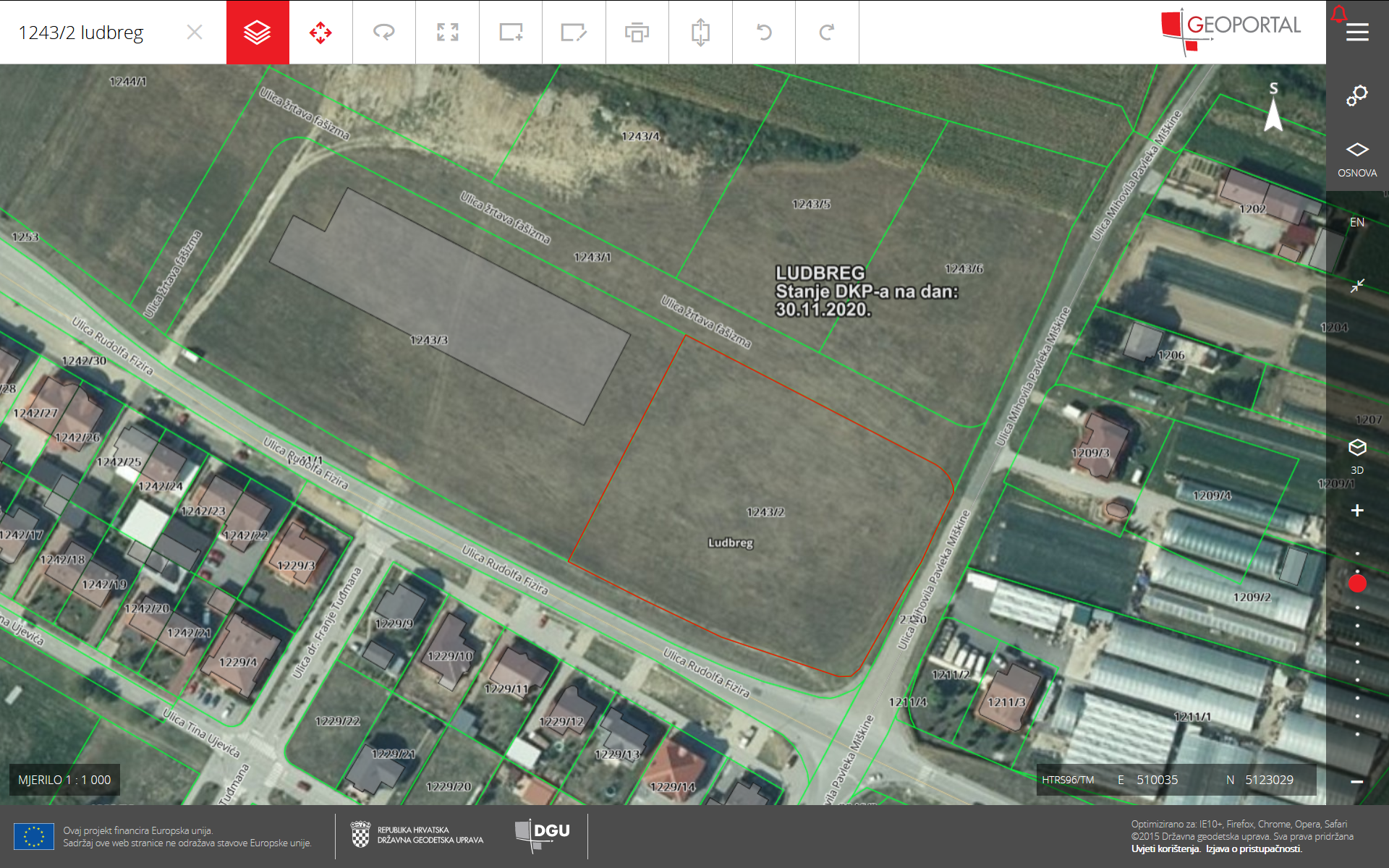 